                                                       АДМИНИСТРАЦИЯНОВОМИХАЙЛОВСКОГО СЕЛЬСКОГО ПОСЕЛЕНИЯМОНАСТЫРЩИНСКОГО РАЙОНА СМОЛЕНСКОЙ ОБЛАСТИР А С П О Р Я Ж Е Н И Еот 25.09.2019 года № 37Об утверждении плана мероприятий по проверке соответствия обработки персональных данных требованиям законодательства на 2019 годВ соответствии с требованиями Федерального закона от 27.07.2006 № 152-ФЗ «О персональных данных», Постановления Правительства Российской Федерации от 01.11.2012 № 1119 «Об утверждении требований к защите персональных данных при их обработке в информационных системах персональных данных»1. Утвердить прилагаемый план мероприятий по проверке соответствия обработки персональных данных требованиям законодательства в Администрации Новомихайловского сельского поселения Монастырщинского района Смоленской области на 2019 год.          2. Настоящее распоряжение  вступает в силу с момента его принятия  и подлежит размещению на официальном сайте  Администрации Новомихайловского сельского поселения Монастырщинского района Смоленской области.         3. Контроль за выполнением настоящего распоряжения оставляю за собой.Глава муниципального образованияНовомихайловского сельского поселенияМонастырщинского районаСмоленской области								С.В.ИвановПриложение к распоряжению Администрации                                                                          Новомихайловского сельского поселенияМонастырщинского          районаСмоленской                      области от 25.09.2019 №  37ПЛАНмероприятий по проверке соответствия обработки персональных данных требованиям законодательства в Администрации Новомихайловского сельского поселения Монастырщинского районаСмоленской области на 2019 годПлан составляется для реализации мероприятий, обеспечивающих сохранность ПДн и исключающих несанкционированный доступ к ним при хранении материальных носителей ПДн.Выбор конкретных мероприятий осуществляется на основании анализа частной модели актуальных угроз и частной модели вероятного нарушителя.В План включены следующие категории мероприятий:– организационные (административные);– технические (аппаратные и программные);– физические;– контролирующие.План мероприятий содержит следующую информацию:– Название мероприятия;– Периодичность проведения проверки;– Ответственные должностные лица.Технические и контролирующие мероприятия распространяются на все информационные системы персональных данных (ИСПДн) Администрации Новомихайловского сельского поселения Монастырщинского района Смоленской области(далее – Администрация).п/пМероприятиеПериодичностьОтветственныеОрганизационные мероприятияОрганизационные мероприятияОрганизационные мероприятияОрганизационные мероприятия1Осуществление внутреннего контроля над соблюдением сотрудниками Администрации законодательства РФ о персональных данных, в том числе требований к защите персональных данныхПостоянноС.В.Иванов2Доведение до сведения положения законодательства РФ о персональных данных, разработанных внутренних локальных актов по вопросам обработки персональных данных, требований к защите персональных данныхПо меренеобходимости, в рабочем порядкеС.В.ИвановОпределение уровней защищённости всех выявленных ИСПДнЕжегодносрок до 25.12.2019С.В.Иванов3Обучение лиц, использующих средства защиты информации, применяемые в информационных системах, правилам работы с нимиПо мере необходимости, в рабочем порядкеС.В.Иванов4Учет всех защищаемых носителей информации с помощью их маркировки и занесение учётныхданных в Журнал учёта с отметкой об их выдаче (приеме)ПостоянноН.В.ЦикуноваФизические мероприятияФизические мероприятияФизические мероприятияФизические мероприятия5Организация хранения материальных носителей ПДн в помещениях, контроль за эксплуатацией металлических хранилищ и замковПо мере необходимости, в рабочем порядкеЕ.Е.Кузьменкова6Проверка замков на дверях в помещениях с аппаратными ИСПДнПостоянноС.В.ИвановТехнические (аппаратные и программные) мероприятияТехнические (аппаратные и программные) мероприятияТехнические (аппаратные и программные) мероприятияТехнические (аппаратные и программные) мероприятия7Осуществление обновления системы антивирусной защитыЕжегодносрок до 25.12.2019С.В.Иванов8Осуществление обновления средств криптографической защитыПо мере необходимости, в рабочем порядкеС.В.ИвановКонтролирующие мероприятияКонтролирующие мероприятияКонтролирующие мероприятияКонтролирующие мероприятия9Контроль над соблюдением режима обработки ПДнЕженедельноС.В.Иванов10Контроль над соблюдением режима защитыПДнПо мере необходимости, в рабочем порядкеС.В.Иванов11Контроль над выполнением антивирусной защитыЕженедельноС.В.Иванов12Проведение внутренних проверок на предмет выявления изменений в режиме обработки и защиты ПДнЕжегодноС.В.Иванов13Контроль за обновлениями программного обеспечения и единообразия применяемого ПО на всех элементах ИСПДнПо мере необходимости, в рабочем порядкеС.В.Иванов14Контроль за обеспечением резервного копированияЕженедельноС.В.Иванов15Организация анализа и пересмотра имеющихся угроз безопасности ПДн, а также предсказание появления новых, еще неизвестных, угрозЕжегодносрок до 25.12.2019С.В.Иванов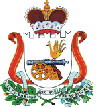 